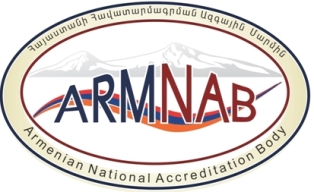 «Հավատարմագրման ազգային մարմին» ՊՈԱԿ-ի տնօրեն`   ---------------------------------------------                                                                                                                     (անունը, ազգանունը)ՀԱՅՏՀԱՎԱՏԱՐՄԱԳՐՄԱՆ ՎԿԱՅԱԳՐԻ ՎԵՐԱՁԵՎԱԿԵՐՊՄԱՆ____________________________________________________________________________
(Համապատասխանության գնահատման մարմնի (այսուհետ՝ ՀԳՄ) անվանումը, հասցեն, հեռախոսը)____________________________________________________________________________(Հավատարմագրման վկայագրի գրանցահամարը և գործողության ժամկետը)Հավատարմագրման վկայագրի վերաձևակերպման համար հիմքերը.Հայտին կից ներկայացնում եմ hավատարմագրման վկայագրի վերաձևակերպման համար հիմք հանդիսացող փաստաթղթերը`1.2.3.4.5.Կազմակերպության ղեկավար`  -----------------------       -----------------------------------
                                                                         (ստորագրությունը)                        (անունը, ազգանունը)«-----» -------------          թ.Հայտի գրանցման համարը   հավատարմագրման պայմանների փոփոխություններ` վերակազմակերպում կամ գործունեության իրականացման վայրի կամ ֆիզիկական անձի բնակության վայրի հասցեի կամ իրավաբանական անձի գտնվելու վայրի փոփոխություն,   անվանման փոփոխությունՀԳՄ-ն պարտավոր է՝ մշտապես համապատասխանել հավատարմագրման չափանիշներին.Ստեղծել անհրաժեշտ պայմաններ գնահատումների իրականացումը ապահովելու համար.Հավատարմագրման ազգային մարմնի պահանջի դեպքում տրամադրել անհրաժեշտ լրացուցիչ տեղեկատվություն.գնահատման անհրաժեշտության տեպքում՝ անկախ արդյունքներից կատարել գնահատման հետ առնչվող բոլոր վճարումները: